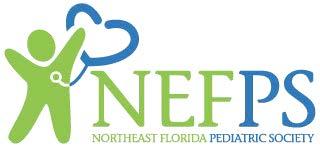 Wednesday, August 29, 2018Baptist Medical Center8:00am – Howard 214M I N U T E S
CALL TO ORDER: The Northeast Florida Pediatric Society (NEFPS) meeting was called to order on Wednesday, August 29, 2018 at 8:05am in WCH Boardroom by Dr. Atkins, President.ATTENDANCE: The roster of attendance is filed in the WCH Medical Affairs Office, recorded in the medical staff database, ECHO.  GUESTS:  None ADOPTION OF MINUTES: The minutes of the May 30, 2018 NEFPS meeting were adopted as written.There being no further business, the meeting was adjourned at 8:57am. The next meeting of the Northeast Florida Pediatric Society will take place on Wednesday, October 31, 2018 at 8:00am in Function Room C at Baptist Medical Center.Submitted by:                                				Approved by:
_____________________________                    			______________________________Donna J. Zebe							Bethany Atkins, MD			WCH Medical Affairs 						PresidentITEMDISCUSSIONRECOMMENDATIONFOLLOW-UPWELCOMEDr. Atkins called the meeting to order and thanked everyone for coming.  She asked that the minutes from the last meeting be reviewed and for a motion to approve.  Motion made to approve the minutes. Minutes accepted.Minutes to the WCH Medical Board for information.NEW BUSINESSDt. Atkins announced the next educational dinner will be hosted by Brooks Rehab at Bonefish Grille in Mandarin on September 6. The topic is pediatric concussion care.NEFPS Website – Ms. Zebe met recently with the web designer, Catrine Frederickson, of EZY Marketing.  They discussed revamping the appearance and functionality of our site with the aim of getting members to visit it for news blasts, updates and announcements of activities and general info.  One function, the posting of job and resume applications will be now accessible to anyone, member or not.  We currently do not advertise except for educational events.  She asked for input on the site.Gun Violence - Dr. Pitel asked for input on how the Society and the institutions that our members work for could contribute to this issue and have a more public voice in support of children and families who are increasingly being affected by gun violence.  All agreed that it has become a political football.  Discussion ensued.  Dr. Campbell mentioned providing alternatives to children’s toys, such as toy guns. Dr. Bridgham said that THE PLAYERS CENTER and the BH Social Responsibility and Community Advocacy division might be existing entities to work with on the problem.  He said that he would communicate to Mr. Aubin and Audrey Moran’s group the desire of NEFPS to be involved with efforts around this subject.  Dr. Winer mentioned that there is also the FL Coalition for Gun Violence Prevention among several that we might align with.  Dr. Atkins will also speak with Dr. Joseph from FCAAP to determine their stance.Accepted as information.Accepted as information.Accepted as information.NoneNoneNoneSTANDING BUSINESSSchool Health Program Report: No reportChildren’s Medical Services (CMS) /Duval County Medical Society (DCMS)/Florida Chapter of the American Academy of Pediatrics (FCAAP):  No report. 
WCH Update:  Dr. Bridgham reported – Trauma Referral Center – As of July 1, WCH is now a designated Trauma referral center, the designation is good for seven years.  We are now receiving fire rescue patients directly from ambulance companies.  It has caused culture shock among staff.  Debriefing with pastoral care and the WCH bioethicist have taken place to help staff deal with the emotional toll these cases can take.United Healthcare (UH) Negotiations – having been designated a Class II Specialty Hospital, WCH is considered an “essential pediatric provider” and all companies in FL that provide Medicaid managed care have to contract with us.  The new contract with UH is effective September 1.Baptist MD Anderson Cancer Center – the center is slated to be open September 11-12.Nursing Leadership Changes – Diane Raines, DNP, RN, NEA-BC, BH CNO is retiring at the end of this year, Tammy Daniel, DNP BSN MHA NEA-BC, BMC-J CNO will be taking her place.  CC Brooks, currently WCH CNO will be assuming the role of vice president, patient care services for both WCH and BMC-J.  There will be some changes in reporting relationships with the new combined position to be totally nursing specific.  There is concern that WCH priorities will be ignored with this change but administrators don’t feel this will be the case.With Amanda Brown, inpatient medical/surgical nursing director moving to a system position a very good candidate, with years of experience, was interviewed who may be offered the position.Critical Care Tower – the project is in the design phase with other ancillary meetings taking place.  He described the elements of the build.University of Pittsburgh Medical Center (UPMC) Contract – WCH is working on revisions to a contract with UPMC for our congenital heart surgery program.  When the UF COM Gainesville contract expired, that had employed our two congenital heart surgeons, WCH employed them.  It was felt that with Dr. Ceithaml’s approaching retirement and the need for a second surgeon, as well as the interest of having a more robust program, improving volumes and quality outcomes, we needed to have an affiliation with a larger program. UPMC is ranked 6th in the country. Dr. Morrell from UPMC will come down to work on the more involved cases with Drs. Shillingford and Turbendian.  Conversely, our surgeons will travel to Pittsburgh to do cases there. The WCH CVICU will retain WCH nurses.US News & World Report – WCH has been recognized again for neurology/neurosurgery and cancer care.University of Florida:  Dr. Bridgham reported:Child and Adolescent Psychology Fellowship started July 1 with two participants, taking part in the two year program.  Fellows usually stay where they did their fellowships.Resignations by Drs. Bryant and Ho both electrophysiologists.  In coordination with Nemours/Orlando, Dr. Fishberger will spend two days a week in Jacksonville on EP cases.Nemours Children’s Specialty Care (NCSC) Update: Dr. Pitel reported on recruitment efforts. New hires:Psychiatry – Miriam Dixon, MDHem/Onc - Allie Bechtel, MD is now an attendingNeurology - Steve Kim, MD – just completed a neuromuscular fellowship.Pulmonology - Drs. Vasquez and McCaslin starting January and July 2019, respectively. Endocrinology – Matt Benson starting 1/1/19, former Fellow.Ophthalmology – Drs. Logan and Laffer.Interventional Radiology – Scott Willard, MDStill looking for psychology, one more neurologist and always looking for surgeons.  Dr. Barraza, Urology is retiring, recruiting his position too.St. Vincent’s Update:  Dr. Kellogg reported on the family medicine residency program, ten residents graduated from the program in June.  The Board pass rate for this class was XX%. Two graduates went on to fellowships in OB.  One resident did a project on adolescent immunization and presented at an AAFP meeting.Dr. Carzoli, Neonatologist, has begun taking teams to the Dominican Republic for medical mission trips; he is looking for pediatricians to accompany him.Secretary –Treasurer’s Report:  Dr. Kellogg reported that membership is currently 216.  The bank checking account amount is around $29K. NoneNoneAccepted as information.

Accepted as information.Accepted as information.Accepted as information.Accepted as information.NoneNoneNone

NoneNoneNoneNoneOLD BUSINESSDr. Atkins thanked those who attended the annual awards banquet.  She asked for any suggestions or enhancements for the 2019 event.NoneNone